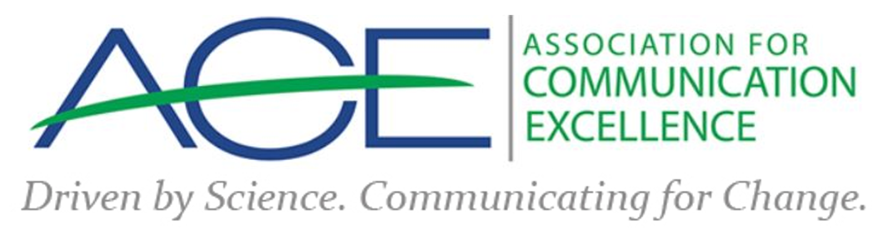 Critique & Awards Program Winners 2019				Writing				Outstanding Professional Skill Award		Courtney Leeper, Noble Research InstituteClass 1 – Writing for Newspapers			Gold	Chris Moran, University of Florida Institute of Food and Agricultural SciencesSilver	Beverly James, University of Florida Institute of Food and Agricultural SciencesBronze	Kathy Keatley Garvey, University of California, DavisClass 2 – Writing for Magazines			Gold	Courtney Leeper, Noble Research InstituteSilver	Jim Melvin, Clemson UniversityBronze	Chelsea Kellner, NC State University, College of Agriculture and Life ScienceClass 3 – Writing within a Specialized Publication			Gold	Steve Elliott, Western Integrated Pest Management CenterSilver	Courtney Leeper, J. Adam Calaway, Noble Research InstituteBronze	Kathy Keatley Garvey, University of California, DavisClass 4 – Promotional Writing 			Gold	Emery Tschetter, Bruce Dupree, Maggie Lawrence, Glenda Freeman; Alabama Cooperative Extension SystemSilver	Greg Watry, University of California, Davis/College of Biological SciencesClass 5 – Script Writing for Visual Media			Gold	Charles M. Denney, University of Tennessee Institute of AgricultureSilver	Barb McBreen, Iowa State University College of Agriculture and Life SciencesBronze	Becky Koch, North Dakota State University ExtensionClass 6 – Writing for the Web			Gold	Steve Elliott, Western Integrated Pest Management CenterSilver	Latasha Ford, Fort Valley State UniversityBronze	Kathy Keatley Garvey, University of California, DavisPhotography				Outstanding Professional Skill Award		Camila Guillen	University of Florida Institute of Food and Agricultural SciencesClass 7a – Feature Photo			Gold	Camila Guillen, University of Florida Institute of Food and Agricultural SciencesSilver	Kathy Keatley Garvey, University of California, DavisBronze	Latasha Ford, Fort Valley State UniversityClass 7b – Environmental Portrait or Personality Photo			Gold	Bruce Dupree, Alabama Cooperative Extension SystemSilver	Jonathan Palmer, Kentucky State University Land Grant ProgramBronze	Jonathan Palmer, Kentucky State University Land Grant ProgramClass 8 – Picture Story			Gold	Lena McBean, Remsberg IncSilver	Edwin Remsberg, Remsberg IncBronze	Camila Guillen, University of Florida Institute of Food and Agricultural SciencesClass 9 – Service Photo 			Gold	Kathy Keatley Garvey, University of California, DavisSilver	Camila Guillen, University of Florida Institute of Food and Agricultural SciencesBronze	Edwin Remsberg, Remsberg IncClass 10 – Enhanced Photo 			Gold	Tanya Engel, University of Wyoming ExtensionSilver	Dennis Hinkamp, Utah State UniversityBronze	Rob Mattson, Noble Research InstituteGraphic Design				Outstanding Professional Skill Award		Janet Guynn, Brittney Kimber, Glenda Freeman, Brigid McCrea, Alabama Cooperative Extension SystemClass 11a – Print One- to Full-Color			Gold	Rachael Davis, Noble Research InstituteSilver	Michele Wood, University of Florida Institute of Food and Agricultural SciencesBronze	Melea Reicks Licht, PUSH Branding and Design, Iowa State University College of Agriculture and Life SciencesClass 11b — Print Advertisement 			Gold	Tracy Bryant, Jessalyn Karver Fernandes, University of Florida Institute of Food and Agricultural SciencesSilver	Josh Meo, Noble Research InstituteBronze	Brittney Kimber, Bruce Dupree, Emery Tschetter, Maggie Lawrence, Glenda Freeman, Sondra Parmer, Barb Struempler, Katie Funderburk, Laura McCoy, Alabama Cooperative Extension System, Auburn UniversityClass 12 — Illustration: Single or Series	Gold	Janet Guynn, Brittney Kimber, Glenda Freeman, Brigid McCrea, Alabama Cooperative Extension SystemSilver	Megan McCoy, University of Georgia, College of Agricultural and Environmental Sciences Bronze	Heather Griffith, University of Florida Institute of Food and Agricultural Sciences	Class 14 — Posters			Gold	Roxanne Hare, LSU AgCenterSilver	Michele Wood, Darryl Palmer, Tyler Jones, Camila Guillen, Christopher Demers, John Gould, University of Florida Institute of Food and Agricultural SciencesBronze	Rachael Davis, Noble Research InstituteClass 15 — Exhibits			Gold	Blair Hess, Ashley Bates, Wyvette Williams, Jonathan Palmer, Charles Weibel, Greg Smith, Ken Bates, Kentucky State University Land Grant ProgramSilver	Tracy Bryant, Scott Jackson, Darryl Palmer, Tyler Jones, University of Florida Institute of Food and Agricultural SciencesBronze	Michele Wood, Tyler Jones, Camila Guillen, University of Florida Institute of Food and Agricultural SciencesClass 16 — Cover			Gold	Rachael Davis, Rob Mattson, Noble Research InstituteSilver	Bruce Durpree, Glenda Freeman, Kim Mullenix, Alabama Cooperative Extension SystemBronze	Tracy Bryant, University of Florida Institute of Food and Agricultural SciencesClass 17 — Logos			Gold	Tracy Bryant, University of Florida Institute of Food and Agricultural SciencesSilver	Heather Griffith, University of Florida Institute of Food and Agricultural SciencesBronze	Heather Griffith, University of Florida Institute of Food and Agricultural SciencesPublishing				Outstanding Professional Skill Award		Janet Guynn, Brittney Kimber, Seth Tuttle, Glenda Freeman, Alabama Cooperative Extension SystemClass 19 – Newsletters			Gold	Robyn Peterson, Josh Meo, Tim Woodruff, Courtney Leeper, Noble Research Institute	Silver	Steve Elliott, Western Integrated Pest Management CenterBronze	Jamie Wilson, Abbey Miller, Emily Kittendorf, Michigan State University ExtensionClass 20 – Magazines and Periodicals			Gold	Chelsea Kellner, NC State University, College of Agriculture and Life ScienceSilver	Melea Reicks Licht, Ed Adcock, Haley Cook, Barb McBreen, Brian Meyer, Ann Y. Robinson, Julie Stewart, PUSH Branding and Design, Iowa State University College of Agriculture and Life SciencesBronze	J. Adam Calaway, Rachael Davis, Courtney Leeper, Rob Mattson, Tim Woodruff, Robyn Peterson,	Noble Research InstituteClass 21 – One- to Full-Color Popular Publications			Gold	Michele Wood, Darryl Palmer, Tyler Jones, Camila Guillen, Christopher Demers, University of Florida Institute of Food and Agricultural SciencesSilver	Matt Browning, Stacy Herrick, West Virginia State UniversityBronze	Steve Miller, Tana Stith, Chavawn Kelley, Tanya Engel, University of Wyoming ExtensionClass 22 – Technical Publications			Gold	Steve Miller, Tana Stith, University of Wyoming ExtensionSilver	Tracy Bryant, Susan Gildersleeve, Rebecca Burton, Dorothy Zimmerman, Mack Thetford, Debbie Miller, Chris Verlinde, University of Florida Institute of Food and Agricultural SciencesClass 23 – Special Reports			Gold	J. Adam Calaway, Rachael Davis, Courtney Leeper, Rob Mattson, Tim Woodruff, Noble Research InstituteSilver	Blair Hess, Wyvette Williams, Ashley Bates, Jonathan Palmer, Charles Weibel, Kentucky State University Land Grant ProgramBronze	Laura McCoy, Bruce Dupree, Glenda Freeman, Brittney Kimber, Barb Struempler, Sondra Parmer, Alabama Cooperative Extension SystemClass 24 – Promotional Publications			Gold	Janet Guynn, Brittney Kimber, Seth Tuttle, Glenda Freeman, Alabama Cooperative Extension System	Silver	Blair Hess, Wyvette Williams, Jonathan Palmer, Kentucky State University Land Grant ProgramBronze	Mary Wirth, Penn State College of Agricultural SciencesClass 25 – Editing			Gold	Andy Zieminski, Sustainable Agriculture Research and Education (SARE)Silver	Melea Reicks Licht, Iowa State University College of Agriculture and Life SciencesBronze	Melea Reicks Licht, Iowa State University College of Agriculture and Life SciencesClass 26 – Electronic Publications			Gold	Tracy Bryant, Darryl Palmer, Nicole Pinson, Tyler Jones, Camilla Guillen, University of Florida Institute of Food and Agricultural SciencesSilver	Tracy Bryant, Ruth Borger, Al Williamson, Nick Place, Darryl Palmer, University of Florida Institute of Food and Agricultural SciencesElectronic Media, Audio				Class 28 – Programs, Podcasts and Spots			Gold	Jamie Storrow, Andy Zieminski, Tim Pilcher, Mallory Daily, Sustainable Agriculture Research and Education (SARE)Silver	Art Shirley, Elizabeth Gregory North, Ellen Graves, Zac Ashmore,	Mississippi State University/Extension, Office of Ag CommunicationsBronze	Charles M. Denney, University of Tennessee Institute of AgricultureElectronic Media, Video				Outstanding Professional Skill Award		Anthony Barkdoll, David Allen, Josh Payne, University of Georgia College of Agricultural and Environmental Sciences Office of Communications and Creative ServicesClass 29 – Social Media Videos			Gold	Anthony Barkdoll, David Allen, Josh Payne, University of Georgia College of Agricultural and Environmental Sciences Office of Communications and Creative ServicesSilver	NMSU Innovative Media Research and Extension, New Mexico State University Innovative Media Research & Extension Institutional MembershipBronze	Shaun Smith, Ryan McNeill, Chloe Jones, Courtney Leeper, Josh Meo, Noble Research InstituteClass 30 – Profile Videos			Gold	Ryan McNeill, Shaun Smith, Noble Research InstituteSilver	Chris Liotta, Chelsea Kellner, NC State University College of Agriculture and Life SciencesBronze	Shaun Smith, Ryan McNeill, Noble Research InstituteClass 31 – Motion Graphics/Augmented Reality/Virtual Reality/Animation			Gold	NMSU Innovative Media Research and Extension, New Mexico State University Innovative Media Research & Extension Institutional MembershipSilver	Shaun Smith, Ryan McNeill, Noble Research InstituteBronze	 David Keto, Lindsay Hadfield, University of Wyoming ExtensionClass 32 – Promotional, Recruitment, and Fundraising Products			Gold	Josh Paine, Anthony Barkdoll, University of Georgia College of Agricultural and Environmental Sciences Office of Communications and Creative ServicesSilver	Bridget Brown, Arnold Brodbeck, Christian Brodbeck, Maggie Lawrence, Bridget Browne, Alabama Cooperative Extension SystemBronze	Bridget Brown, Maggie Lawrence, Alabama Cooperative Extension SystemClass 33 – Informational or Educational Video Production for External Audience/General Public	Gold	Bridget Brown, Maggie Lawrence, Alabama Cooperative Extension SystemSilver	Bridget Brown, Maggie Lawrence, Kelly Palmer, Fudd Graham, Jeremy Pickens, Emery Tschetter, Bridget Brown, Alabama Cooperative Extension SystemBronze	Ann Chambliss, Emery Tschetter, Aimee Lewis, Bruce Dupree, Glenda Freeman, Margaret Barse, Ann Chambliss, Ayanava Majumdar, Jim Langcuster, Bridget Brown, Maggie Lawrence, Alabama Cooperative Extension System, Auburn UniversityDistance Education and Instructional Design				Class 34 – Informational, News, or Educational Video Production for Internal and Student Audience	Gold	Al Williamson, Michael Munroe,	University of Florida Institute of Food and Agricultural SciencesBronze	Eric Krueger, Iowa State UniversityMarketing and Media Relations				Class 35a — Marketing Communications Campaign with Budget under $1,000			Gold	Anthony Barkdoll, Maria Bowie, David Allen, Cindy Allen, Cole Sosebee, University of Georgia College of Agricultural and Environmental Sciences Office of Communications and Creative ServicesSilver	Beverly James, Tom Nordlie, Heather Griffith, Susan Gildersleeve, Sheila Shaw, Michael Munroe, University of Florida Institute of Food and Agricultural SciencesBronze	Stacey Stearns, Kara Bonsack, University of Connecticut ExtensionClass 35b — Marketing Communications Campaign with Budget of $1,000 or More	Gold	Jordan Benner, Oregon Forest Resources InstituteBronze	Rachael Davis, Noble Research InstituteClass 36 —Media Relations Campaign			Gold	Shelly Gustafson, Tim Loesch, Susan Thurston-Hamerski, University of MinnesotaSilver	Samantha Grenrock, Ruth Borger, Tracy Bryant, Peter Frederick, Tyler Jones,		University of Florida Institute of Food and Agricultural SciencesClass 37 — Single Marketing Item			Gold	Justin Miller, Maggie Lawrence, Katie Nichols, Bruce Dupree, Janet Guynn, Aimee Lewis, Glenda 	Freeman, Emery Tschetter, Alabama Cooperative Extension SystemSilver	Samantha Grenrock, Tyler Jones, Lyle Buss, University of Florida Institute of Food and Agricultural SciencesBronze	ChaNae Bradley	, Fort Valley State UniversityInformation Technology				Outstanding Professional Skill Award		Emery Tschetter, Aimee Lewis, Bruce Dupree, Maggie Lawrence, Bridget Brown, Glenda Freeman, Margaret Barse, Ann Chambliss, Ayanava Majumdar, Jim Langcuster, Katie Nichols, Justin Miller, Alabama Cooperative Extension System, Auburn UniversityClass 38 — Interactive Media Program			Gold	NMSU Innovative Media Research and Extension, New Mexico State University Innovative Media Research & Extension Institutional MembershipClass 39 —Innovative Use of Communication Technology 			Silver	Elizabeth Gregory North, Keri Collins Lewis, Susan Collins Smith, Art Shirley, Ellen Graves, Jonathan Parrish, Cindy Callahan, Mississippi State University Extension Agricultural CommunicationsBronze	NMSU Innovative Media Research and Extension, New Mexico State University Innovative Media Research & Extension Institutional MembershipClass 40 – Website			Gold	David Allen, John French, Cindy Tucker, Vince Selvidge, Robby Thrift, Ben Whetstone, UGA College of Agricultural and Environmental SciencesSilver	Kelli Anderson, North Dakota State UniversityBronze	Steve Elliott, William Suckow, Western IPM CenterClass 41 — Technology Education 			Gold	Emery Tschetter, Aimee Lewis, Bruce Dupree, Maggie Lawrence, Bridget Brown, Glenda Freeman, Margaret Barse, Ann Chambliss, Ayanava Majumdar, Jim Langcuster, Katie Nichols, Justin Miller, 	Alabama Cooperative Extension System, Auburn UniversityDiversity				Outstanding Professional Skill Award		Bridget Brown, Emery Tschetter, Bruce Dupree, Paul Brown, Adrienne Duke, Alabama Cooperative Extension SystemClass 43a  –  Publications for Diverse Audiences 			Bronze	Melea Reicks Licht, Ed Adcock, Haley Cook, Barb McBreen, Brian Meyer, Julie Stewart, Ann Y. Robinson, PUSH Branding and Design, Iowa State University College of Agriculture and Life SciencesClass 43b – Publications for Targeted Audiences			Silver	NMSU Innovative Media Research and Extension, New Mexico State University Innovative Media Research & Extension Institutional MembershipClass 44a – Electronic Media, Audio, for Diverse Audiences			Gold	Bridget Brown, Emery Tschetter, Bruce Dupree, Paul Brown, Adrienne Duke, Alabama Cooperative Extension System		Crisis and Issues Communications				Outstanding Professional Skill Award		Angela Hurt, Josh Paine, David Allen, Sharon Dowdy, Clint Thompson, Merritt Melancon, Katie Walker, University of Georgia College of Agricultural and Environmental SciencesClass 47: Crisis Communications 			Gold	Angela Hurt, Josh Paine, David Allen, Sharon Dowdy, Clint Thompson, Merritt Melancon, Katie Walker, University of Georgia College of Agricultural and Environmental SciencesSilver	Beth Stuever, Jeff Dwyer, Michigan State University ExtensionBronze	Becky Koch, Kelli Anderson, North Dakota State University ExtensionClass 48 – Issues Management Campaign			Gold	Beth Stuever, Patrick Cudney, Cheryl Howell, Katie Nicpon, Michigan State University ExtensionSilver	Ginger Rowsey, University of Tennessee Institute of AgricultureSocial Media Campaign				Outstanding Professional Skill Award		Lyndall Stout, Lindsey Davidson, Dave Deken, Todd Johnson, Gayle Hiner, Trisha Gedon, Don Stotts, Sean Hubbard, Torsten Kilschautzky, Oklahoma State University | Agricultural Communications ServicesClass 49 - Social Media Campaign Overall (organic)			Gold	Justin Miller, Maggie Lawrence, Katie Nichols, Bruce Dupree, Alabama Cooperative Extension SystemSilver	Sara Honegger, Lindsey Davidson, Dave Deken, Lyndall Stout, Todd Johnson, Leilana McKindra	Oklahoma State University, Agricultural Communications ServicesBronze	Samantha Grenrock, Brad Buck, Kristina Forman, University of Florida Institute of Food and Agricultural SciencesClass 50 - Social media Campaign Overall (Paid)			Gold	Lyndall Stout, Lindsey Davidson, Dave Deken, Todd Johnson, Gayle Hiner, Trisha Gedon, Don Stotts, Sean Hubbard, Torsten Kilschautzky, Oklahoma State University Agricultural Communications ServicesSilver	Justin Miller, Maggie Lawrence, Katie Nichols, Donna Reynolds, Emery Tschetter, Bruce Dupree, Janet Guynn, Aimee Lewis, Glenda Freeman, Bridget Brown, Margaret Barse, Alabama Cooperative Extension SystemBronze	Brittney Kimber, Laura McCoy, Maggie Lawrence, Sondra Parmer, Barb Struempler, Katie Funderburk, Emery Tschetter, Bruce Dupree, Alabama Cooperative Extension System, Auburn UniversityClass 51 - Social Media Single Item Overall			Gold	Stacey Stearns, University of Connecticut ExtensionSilver	Lyndall Stout, Lindsey Davidson, Sara Honegger, Ruth Inman, Todd Johnson, Oklahoma State University Agricultural Communications ServicesBronze	Tracy Bryant, Brad Buck, Darryl Palmer, University of Florida Institute of Food and Agricultural Sciences